Продуктивная деятельность в группе “Земляничка”(26.11-30.11)Лепка “Воробей”Учить детей лепить птиц конструктивным способом из четырёх-пяти частей, разных по форме и размеру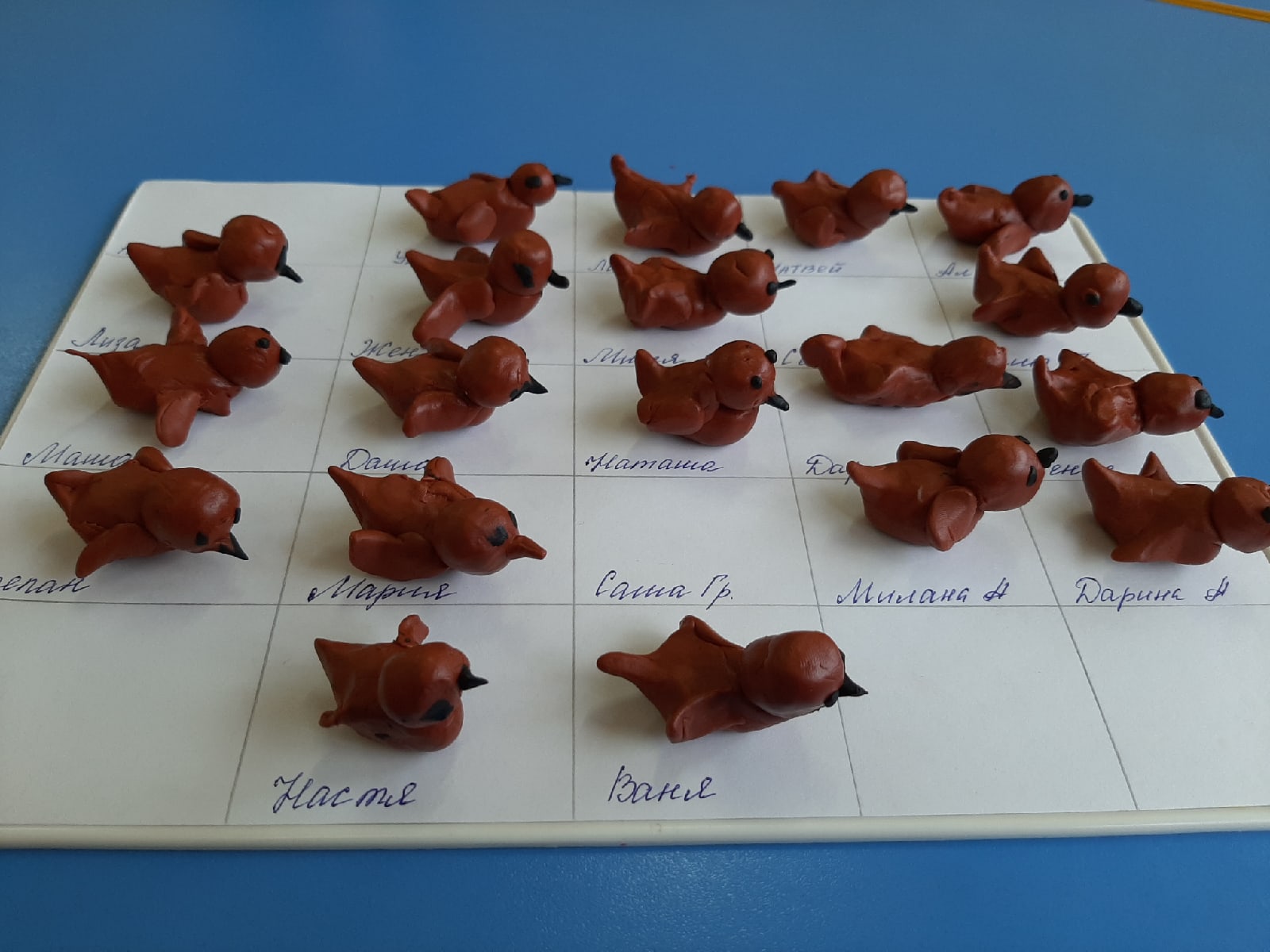 Рисование “ Сова”1. Познакомить детей с особенностями строения и образа жизни совы;2. Учить детей изображать доступными им средствами выразительности образ совы.3. Развивать творческие способности и творческое воображение детей;4. Воспитывать бережное отношение к птицам, желание заботиться о них.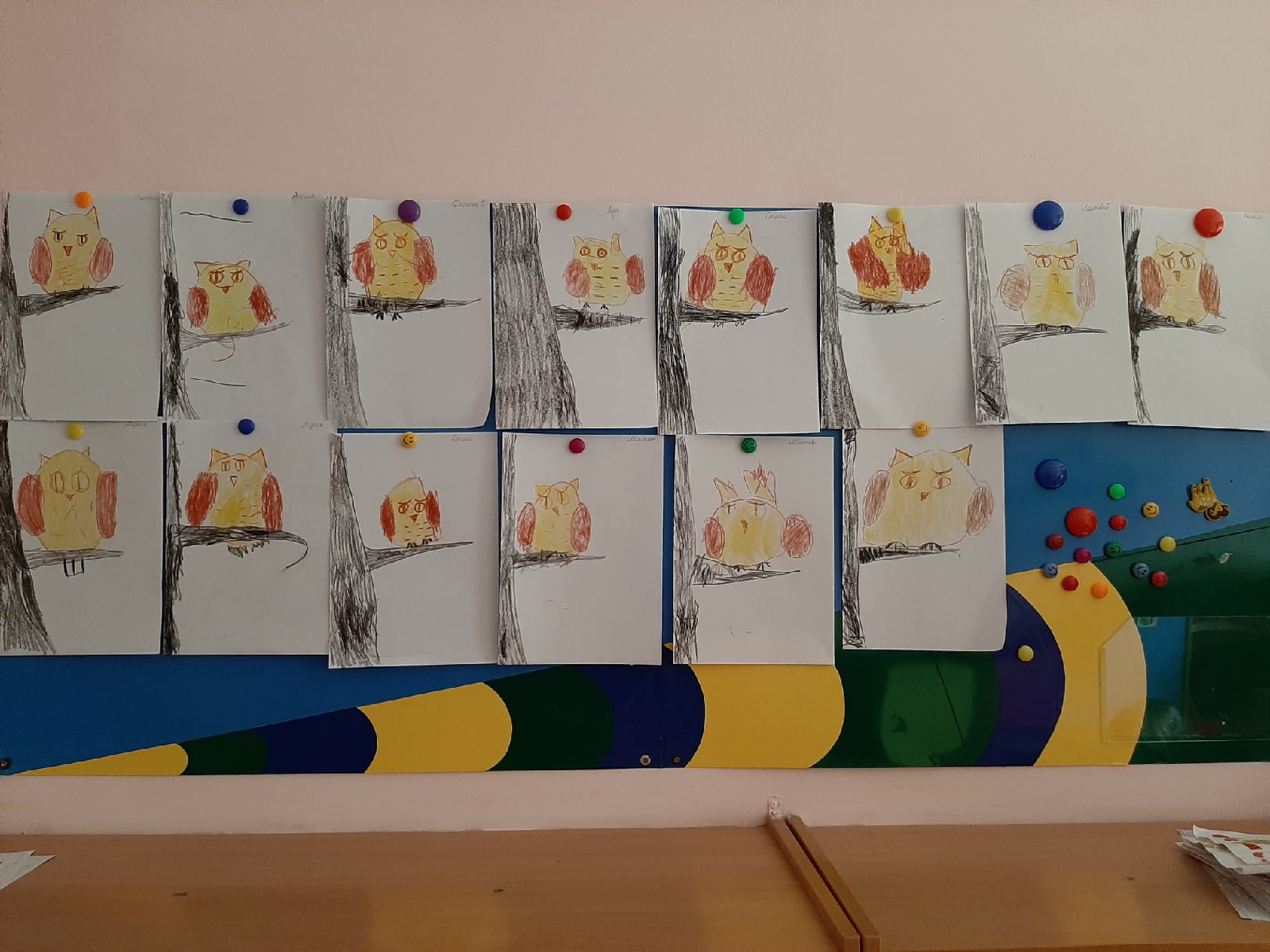 